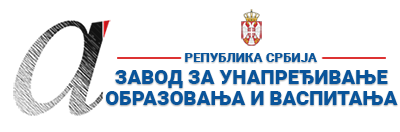 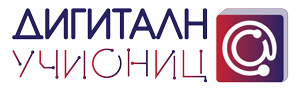 ПРИПРЕМА ЗА ЧАС*Детаљно опишите на који начин се користе функције и сегменти дигиталних образовних ресурса / алата, апликација и софтвера при реализацији овог часа.**Уз припрему за час пожељно је приложити и линк ка презентацији или линкове ка онлајн апликацијама и алатима коришћеним за реализацију часа (уколико су коришћене презентације и онлајн алати). Презентација се може урадити у било ком софтверу за израду презентација (PowerPoint, Google Slide, Prezi, ZohoShow, Sway, Canvaили било који други), а избор онлајн алата и апликација је у потпуности слободан (то могу бити алати приказани на обуци, али и било који други које користите у вашем раду). Презентације треба да буду подељене преко линка ка неком од алата за складиштење података у облаку (Google Drive, OneDrive, Dropbox…). Презентације (линкови) се не могу слати преко онлајн сервиса као што је WeeTransferи слични, јер је време складиштења података на оваквим сервисима обично ограничено на 10-15 дана, након чега се линк и подаци бришу.Презентација часа може бити и у виду видео презентације (материјала) постављене на неки од сервиса као што су YouTube,Dailymotion,TikTok…
Уколико користите дигиталне уџбенике за реализацију овог часа, довољно је само да наведете дигитални уџбеник (назив и издавача) који користите и у реду „12. Детаљан опис“ опишете на који начин се користи (који сегменти и функције) при реализацији часа.***Ред „16 Остало“ није обавезан, али може да утиче на избор за Базу радова.****НАЈКВАЛИТЕТНИЈЕ ПРИПРЕМЕ ЗА ЧАС БИЋЕ ПОСТАВЉЕНЕ У БАЗУ РАДОВА НА САЈТУ ПРОЈЕКТАhttps://digitalnaucionica.edu.rs/1. ШколаОШ „Миле Дубљевић“ОШ „Миле Дубљевић“МестоМесто  Лајковац  Лајковац  Лајковац2. Наставник (име и презиме)Зорана МарковићЗорана МарковићЗорана МарковићЗорана МарковићЗорана МарковићЗорана МарковићЗорана Марковић3. Модел наставе (изабрати из падајућег менија):3. Модел наставе (изабрати из падајућег менија):4. Предмет:Српски језик и књижевностСрпски језик и књижевностСрпски језик и књижевностСрпски језик и књижевностСрпски језик и књижевностРазредшести5. Наставна тема - модул:Лепота је у намаЛепота је у намаЛепота је у намаЛепота је у намаЛепота је у намаЛепота је у намаЛепота је у нама6. Наставна јединица:Аска и вук, Иво АндрићАска и вук, Иво АндрићАска и вук, Иво АндрићАска и вук, Иво АндрићАска и вук, Иво АндрићАска и вук, Иво АндрићАска и вук, Иво Андрић7. Циљ наставне јединице:Анализа приповетке Аска и вук Иве Андрића (тема, ликови, етапе у развоју радње, поруке)Анализа приповетке Аска и вук Иве Андрића (тема, ликови, етапе у развоју радње, поруке)Анализа приповетке Аска и вук Иве Андрића (тема, ликови, етапе у развоју радње, поруке)Анализа приповетке Аска и вук Иве Андрића (тема, ликови, етапе у развоју радње, поруке)Анализа приповетке Аска и вук Иве Андрића (тема, ликови, етапе у развоју радње, поруке)Анализа приповетке Аска и вук Иве Андрића (тема, ликови, етапе у развоју радње, поруке)Анализа приповетке Аска и вук Иве Андрића (тема, ликови, етапе у развоју радње, поруке)8. Очекивани исходи:Ученици ће:знати да наведу основне податке о Иви Андрићу;умети да одреде тему приповетке;знати да објасне зашто ова приповетка није басна;знати да наведу доминантне особине главних ликова;знати да наброје етапе у развоју радње;умети да одреде етапе у развоју радње ове приповетке;знати да објасне пренесено значење приповетке;умети да наведу неколико порука приповетке.Ученици ће:знати да наведу основне податке о Иви Андрићу;умети да одреде тему приповетке;знати да објасне зашто ова приповетка није басна;знати да наведу доминантне особине главних ликова;знати да наброје етапе у развоју радње;умети да одреде етапе у развоју радње ове приповетке;знати да објасне пренесено значење приповетке;умети да наведу неколико порука приповетке.Ученици ће:знати да наведу основне податке о Иви Андрићу;умети да одреде тему приповетке;знати да објасне зашто ова приповетка није басна;знати да наведу доминантне особине главних ликова;знати да наброје етапе у развоју радње;умети да одреде етапе у развоју радње ове приповетке;знати да објасне пренесено значење приповетке;умети да наведу неколико порука приповетке.Ученици ће:знати да наведу основне податке о Иви Андрићу;умети да одреде тему приповетке;знати да објасне зашто ова приповетка није басна;знати да наведу доминантне особине главних ликова;знати да наброје етапе у развоју радње;умети да одреде етапе у развоју радње ове приповетке;знати да објасне пренесено значење приповетке;умети да наведу неколико порука приповетке.Ученици ће:знати да наведу основне податке о Иви Андрићу;умети да одреде тему приповетке;знати да објасне зашто ова приповетка није басна;знати да наведу доминантне особине главних ликова;знати да наброје етапе у развоју радње;умети да одреде етапе у развоју радње ове приповетке;знати да објасне пренесено значење приповетке;умети да наведу неколико порука приповетке.Ученици ће:знати да наведу основне податке о Иви Андрићу;умети да одреде тему приповетке;знати да објасне зашто ова приповетка није басна;знати да наведу доминантне особине главних ликова;знати да наброје етапе у развоју радње;умети да одреде етапе у развоју радње ове приповетке;знати да објасне пренесено значење приповетке;умети да наведу неколико порука приповетке.Ученици ће:знати да наведу основне податке о Иви Андрићу;умети да одреде тему приповетке;знати да објасне зашто ова приповетка није басна;знати да наведу доминантне особине главних ликова;знати да наброје етапе у развоју радње;умети да одреде етапе у развоју радње ове приповетке;знати да објасне пренесено значење приповетке;умети да наведу неколико порука приповетке.9. Методе рада:Дијалошка, монолошка, текстуална, демонстративнаДијалошка, монолошка, текстуална, демонстративнаДијалошка, монолошка, текстуална, демонстративнаДијалошка, монолошка, текстуална, демонстративнаДијалошка, монолошка, текстуална, демонстративнаДијалошка, монолошка, текстуална, демонстративнаДијалошка, монолошка, текстуална, демонстративна10. Облици рада:Фронтални, индивидуалниФронтални, индивидуалниФронтални, индивидуалниФронтални, индивидуалниФронтални, индивидуалниФронтални, индивидуалниФронтални, индивидуални11. Потребна опрема / услови / наставна средства / софтвер – апликације – алати за реализацију часаЛаптоп, пројектор / интернет /свеске, Читанка за 6. разред, наставни листићи / Powerpoint, WordwallЛаптоп, пројектор / интернет /свеске, Читанка за 6. разред, наставни листићи / Powerpoint, WordwallЛаптоп, пројектор / интернет /свеске, Читанка за 6. разред, наставни листићи / Powerpoint, WordwallЛаптоп, пројектор / интернет /свеске, Читанка за 6. разред, наставни листићи / Powerpoint, WordwallЛаптоп, пројектор / интернет /свеске, Читанка за 6. разред, наставни листићи / Powerpoint, WordwallЛаптоп, пројектор / интернет /свеске, Читанка за 6. разред, наставни листићи / Powerpoint, WordwallЛаптоп, пројектор / интернет /свеске, Читанка за 6. разред, наставни листићи / Powerpoint, Wordwall12. Детаљан опис начина употребе дигиталних образовних материјала / дигиталних уџбеника/ апликација и алата*На почетку часа ученици погађају реч која је скривена у Wordwall апликацији. Ученици одговарају на усмено постављена питања, а ја насумично откривам слова скривене речи по принципу један тачан одговор – једно слово.Средишњи део часа заснован је на праћењу Powerpoint презентације, у којој су дата подстицајна питања којима се усмерава ток часа и сумиране појединости важне за разумевање приповетке.На почетку часа ученици погађају реч која је скривена у Wordwall апликацији. Ученици одговарају на усмено постављена питања, а ја насумично откривам слова скривене речи по принципу један тачан одговор – једно слово.Средишњи део часа заснован је на праћењу Powerpoint презентације, у којој су дата подстицајна питања којима се усмерава ток часа и сумиране појединости важне за разумевање приповетке.На почетку часа ученици погађају реч која је скривена у Wordwall апликацији. Ученици одговарају на усмено постављена питања, а ја насумично откривам слова скривене речи по принципу један тачан одговор – једно слово.Средишњи део часа заснован је на праћењу Powerpoint презентације, у којој су дата подстицајна питања којима се усмерава ток часа и сумиране појединости важне за разумевање приповетке.На почетку часа ученици погађају реч која је скривена у Wordwall апликацији. Ученици одговарају на усмено постављена питања, а ја насумично откривам слова скривене речи по принципу један тачан одговор – једно слово.Средишњи део часа заснован је на праћењу Powerpoint презентације, у којој су дата подстицајна питања којима се усмерава ток часа и сумиране појединости важне за разумевање приповетке.На почетку часа ученици погађају реч која је скривена у Wordwall апликацији. Ученици одговарају на усмено постављена питања, а ја насумично откривам слова скривене речи по принципу један тачан одговор – једно слово.Средишњи део часа заснован је на праћењу Powerpoint презентације, у којој су дата подстицајна питања којима се усмерава ток часа и сумиране појединости важне за разумевање приповетке.На почетку часа ученици погађају реч која је скривена у Wordwall апликацији. Ученици одговарају на усмено постављена питања, а ја насумично откривам слова скривене речи по принципу један тачан одговор – једно слово.Средишњи део часа заснован је на праћењу Powerpoint презентације, у којој су дата подстицајна питања којима се усмерава ток часа и сумиране појединости важне за разумевање приповетке.На почетку часа ученици погађају реч која је скривена у Wordwall апликацији. Ученици одговарају на усмено постављена питања, а ја насумично откривам слова скривене речи по принципу један тачан одговор – једно слово.Средишњи део часа заснован је на праћењу Powerpoint презентације, у којој су дата подстицајна питања којима се усмерава ток часа и сумиране појединости важне за разумевање приповетке.Планиране активности наставникаПланиране активности наставникаПланиране активности наставникаПланиране активности ученикаПланиране активности ученикаПланиране активности ученикаПланиране активности ученика13.1. Уводни део часа Ученике за рад мотивишем квизом чији је циљ откривање речи УМЕТНОСТ. Сва питања су у вези са ликом Иве Андрића, захваљујући чему истовремено са откривањем речи ученици обнављају и основне податке о животу и делу овог писца. Уколико ученици не знају одговор на неко питање, помажем им нудећи им могуће одговоре.Питања: Наведите име нашег писца који је добитник Нобелове награде за књижевност. (Да ли је то Иво Андрић или Бранислав Нушић?)Да ли је Иво Андрић једини наш добитник Нобелове награде за књижевност?Који је наслов најпознатијег романа Иве Андрића, поводом ког му је и додељена награда? (Орлови рано лете или На Дрини ћуприја?)Како се зове текст Иве Андрића који сте читали у 5. разреду, а који у свом наслову садржи назив једне врсте грађевине која спаја људе?Каква је авлија у наслову једног Андрићевог дела? (Да ли је она пространа или проклета?)У ком веку је Иво Андрић живео? (18. или 20?)Које године је Иво Андрић добио Нобелову награду? (1910. или 1961?)Наведите још неку појединост из Андрићевог живота.Откривање скривене речи биће повод за разговор о уметности, који подстичем питањима: Бави ли се неко од вас неком уметношћу? Колико је уметност важна у вашем животу? На који начин га обогаћује?Очекујем да ученици помену музику, сликање, глуму, плес, да истакну да им уметност улепшава живот, уноси у њега радост и ведрину.Најављујем наставну јединицу говорећи да се значајем уметности бави и наш нобеловац Иво Андрић у приповетки Аска и вук, коју ћемо на данашњем часу анализирати. Истовремено покрећем презентацију. Сумирам основне податке о лику и делу Иве Андрића. Тиме обезбеђујем да буду поменуте све значајне појединости о писцу, што је посебно важно у случају да ученици скривену реч открију брзо, после свега неколико постављених питања.Ученике за рад мотивишем квизом чији је циљ откривање речи УМЕТНОСТ. Сва питања су у вези са ликом Иве Андрића, захваљујући чему истовремено са откривањем речи ученици обнављају и основне податке о животу и делу овог писца. Уколико ученици не знају одговор на неко питање, помажем им нудећи им могуће одговоре.Питања: Наведите име нашег писца који је добитник Нобелове награде за књижевност. (Да ли је то Иво Андрић или Бранислав Нушић?)Да ли је Иво Андрић једини наш добитник Нобелове награде за књижевност?Који је наслов најпознатијег романа Иве Андрића, поводом ког му је и додељена награда? (Орлови рано лете или На Дрини ћуприја?)Како се зове текст Иве Андрића који сте читали у 5. разреду, а који у свом наслову садржи назив једне врсте грађевине која спаја људе?Каква је авлија у наслову једног Андрићевог дела? (Да ли је она пространа или проклета?)У ком веку је Иво Андрић живео? (18. или 20?)Које године је Иво Андрић добио Нобелову награду? (1910. или 1961?)Наведите још неку појединост из Андрићевог живота.Откривање скривене речи биће повод за разговор о уметности, који подстичем питањима: Бави ли се неко од вас неком уметношћу? Колико је уметност важна у вашем животу? На који начин га обогаћује?Очекујем да ученици помену музику, сликање, глуму, плес, да истакну да им уметност улепшава живот, уноси у њега радост и ведрину.Најављујем наставну јединицу говорећи да се значајем уметности бави и наш нобеловац Иво Андрић у приповетки Аска и вук, коју ћемо на данашњем часу анализирати. Истовремено покрећем презентацију. Сумирам основне податке о лику и делу Иве Андрића. Тиме обезбеђујем да буду поменуте све значајне појединости о писцу, што је посебно важно у случају да ученици скривену реч открију брзо, после свега неколико постављених питања.Ученике за рад мотивишем квизом чији је циљ откривање речи УМЕТНОСТ. Сва питања су у вези са ликом Иве Андрића, захваљујући чему истовремено са откривањем речи ученици обнављају и основне податке о животу и делу овог писца. Уколико ученици не знају одговор на неко питање, помажем им нудећи им могуће одговоре.Питања: Наведите име нашег писца који је добитник Нобелове награде за књижевност. (Да ли је то Иво Андрић или Бранислав Нушић?)Да ли је Иво Андрић једини наш добитник Нобелове награде за књижевност?Који је наслов најпознатијег романа Иве Андрића, поводом ког му је и додељена награда? (Орлови рано лете или На Дрини ћуприја?)Како се зове текст Иве Андрића који сте читали у 5. разреду, а који у свом наслову садржи назив једне врсте грађевине која спаја људе?Каква је авлија у наслову једног Андрићевог дела? (Да ли је она пространа или проклета?)У ком веку је Иво Андрић живео? (18. или 20?)Које године је Иво Андрић добио Нобелову награду? (1910. или 1961?)Наведите још неку појединост из Андрићевог живота.Откривање скривене речи биће повод за разговор о уметности, који подстичем питањима: Бави ли се неко од вас неком уметношћу? Колико је уметност важна у вашем животу? На који начин га обогаћује?Очекујем да ученици помену музику, сликање, глуму, плес, да истакну да им уметност улепшава живот, уноси у њега радост и ведрину.Најављујем наставну јединицу говорећи да се значајем уметности бави и наш нобеловац Иво Андрић у приповетки Аска и вук, коју ћемо на данашњем часу анализирати. Истовремено покрећем презентацију. Сумирам основне податке о лику и делу Иве Андрића. Тиме обезбеђујем да буду поменуте све значајне појединости о писцу, што је посебно важно у случају да ученици скривену реч открију брзо, после свега неколико постављених питања.Ученици слушају, одговарају на постављена питања и погађају скривену реч. Износе своја искуства и размишљања у вези са уметношћу и утицајем уметности на њихов живот. Пажљиво прате презентацију и слушају наставника.Ученици слушају, одговарају на постављена питања и погађају скривену реч. Износе своја искуства и размишљања у вези са уметношћу и утицајем уметности на њихов живот. Пажљиво прате презентацију и слушају наставника.Ученици слушају, одговарају на постављена питања и погађају скривену реч. Износе своја искуства и размишљања у вези са уметношћу и утицајем уметности на њихов живот. Пажљиво прате презентацију и слушају наставника.Ученици слушају, одговарају на постављена питања и погађају скривену реч. Износе своја искуства и размишљања у вези са уметношћу и утицајем уметности на њихов живот. Пажљиво прате презентацију и слушају наставника.13.2. Средишњи део часаУченици су имали задатак да приповетку прочитају код куће и размисле о истраживачким задацима које су добили на једном од претходних часова (прилог 1). Подстичем их да изнесу своје утиске поводом прочитаног дела.Очекујем да им се приповетка допала због необичне садржине смештене у свет природе, необичних ликова овчице Аске и страшнога вука, неочекиваних ситуација и сликовитих описа природе. Најузбудљивији тренутак у причи свакако је сусрет Аске са вуком, али и тренутак кад је Аска пала након пуцња. Са интересовањем су пратили њену игру, стрепели за њен живот. Инсистирам на индивидуалним доживљајима приче.Затим подстичем ученике да самостално искажу тему дела.Анализу приповетке вршимо према етапама у развоју радње, па подстичем ученике да их се подсете:Приповетка, дакле, говори о једном посебном догађају у животу главне јунакиње. Сваки догађај има свој ток – развија се према одређеним етапама. Да ли неко зна које су етапе у развоју радње? Очекујем да се ученици присете да су то експозиција (увод), заплет, кулминација, перипетија (преокрет) и расплет. Уколико се не сете, покушаћу да их наведем на одговор потпитањима:Како се зове почетни део књижевног текста којим нас приповедач уводи у причу упознајући нас са временом и местом догађања, као и главним ликовима? Како се зове део текста који почиње неким догађајем који покреће дешавања у причи? Како се зове део текста у коме напетост достиже свој врхунац? А нагли преокрет у драми? Који је назив за завршни део текста у коме долази до разрешења свих напетости и неизвесности?Уколико се ученици ни на овај начин не сете етапа у развоју драмске радње, подсећам их ја и укратко их објашњавам.Настојим да наведем ученике да сами осете шта која етапа обухвата, односно којим догађајем почиње. Уколико нико од ученика нема одговор на неко моје питање, упутићу их на део текста у коме треба да потраже одговор.Експозиција: Аскино рођење и одрастањеЕкспозиција је уводни део којим нас приповедач уводи у причу упознајући нас са временом и местом догађања, као и главним ликовима. Где се одвија радња ове приповетке? Ко су главни ликови? На коју вас прозну врсту све то подсећа?Радња приповетке одвија се на Стрмим Ливадама, у „овчијем свету“, дакле, у свету животиња. Главни ликови су овчица Аска, вук и Аскина мајка. Очекујем да ови елементи ученике подсете на басну. Јунаци басне су животиње са карактерним особинама људи, а њиховим посредством басна говори о односима међу људима. Таква је ситуација и са овом приповетком. Међутим, посебно наглашавам да ово није басна. Јунаци Андрићеве приповетке не само да имају особине људи већ и воде сасвим људске животе – Аска иде у школу, уписује се на балет, постаје позната балерина – што је у свету животиња немогуће. Управо због тога ово није басна, већ приповетка са елементима басне. Осим тога, басне су кратке приче, што се не може рећи за Андрићеву приповетку.Каква је била Аска? Како се понаша? Како напредује у школи? Зашто се каже да је „велика брига материна“? Како објашњавате то што Аска не слуша упозорења своје мајке? Да ли је она непослушна зато што не поштује своју мајку или из неког другог разлога?Аска је првих дана била „као и сва остала јагњад“, али чим се почела осамостаљивати, почела је да „показује своју ћуд“. То нам говори да је другачија од остале јагњади, да је својеглава, самостална и самоуверена. Уместо да се држи стада, где би била заштићена и сигурна, она лута путевима које сама налази и тражи пашу на удаљеним местима. У школи је Аска добар ђак, али је расејана и немирна, и то је спречава да буде најбоља. Једино из фискултуре има стално добру оцену.Аскина потреба да се издваја из стада и да лута непознатим пределима задаје мајци велику бригу. Мајка страхује за њен живот, јер у том крају увек има крволочних вукова који кољу овце и јагњад, а којима чобани не могу ништа. Таквим вуковима најлакши плен су овце које се издвоје и залутају. Међутим, иако Аска не слуша упозорења своје мајке, она није непослушна зато што не поштује мајку (на тај закључак наводи нас то што је окарактерисана као „иначе добро“ дете), већ зато што је радознала, зато што ужива у лепотама природе и зато што воли слободу.Како Аја реагује на Аскину жељу да упише балетску школу? Које разлоге наводи против њеног опредељења? Како она види живот уметника? У чему види сигурност за Аску? Шта ви мислите о Ајином ставу? Да ли треба живети искључиво онако како околина мисли да треба? Можете ли, ипак, наћи оправдања за мајчин став?Мајка се најпре одлучно одупире Аскиној жељи да учи балет. Она то чини јер жели да Аска кроз живот иде мирним и сигурним путем, путем без ризика и неизвесности – такав је пут „мирне овце домаћице“, а не пут уметника. Уметници врло често живе у нескладу са средином, отуђени од људи, у материјалној оскудици („Уметност је, говорила је мајка, несигуран позив који нит храни нит брани онога ко му се ода.“) Осим тога, Ају брине и вероватноћа да ће је околина осудити. Очекујем да ученици неће одобрити Ајих став да је уметност „озлоглашена ствар“, да у животу треба ићи мирним путем и живети онако како околина мисли да треба. Ипак, у томе ће видети добронамерну мајчинску бригу и тиме ће је оправдати.Зашто Аја ипак попушта? Шта јој помаже да се помири с тим да јој је ћерка пошла путем уметности? Како околина реагује на мајчину одлуку?Међутим, временом мајка ипак попушта. Зна да се Аскиној нарави не може дуго одупирати и нада се да ће тиме донекле укротити њен „урођени немир“. Чињеницу да јој је ћерка балерина Аја лакше прихвата зато што Аска показује много дара за игру, зато што то истински воли и зато што брзо напредује. Уз то, она је и дете какво се пожелети може и мајка нема шта да јој замери. Неизмерна љубав према детету постепено се пренела и на оно што Аска ради, иако су је остали овнови и овце осуђивали.Којим догађајем почиње заплет приповетке?Заплет почиње онога тренутка када Аска залута у шуму.Заплет: Аскин одлазак у шумуУ каквом је расположењу Аска била кад је залутала у шуму? Можете ли то повезати са њеном природом и склоностима?Аска потпуно губи осећај за стварност опчињена пределом, занесена свежином дана и лепотом сочне траве. Њена опчињеност лепотом шумског предела изражава њене уметничке склоности, али је и знак неопрезности и непромишљености, јер не размишља о мајчиним опоменама и опасностима које вребају у шуми.Који је најнапетији тренутак у причи о Аски?Најнапетији тренутак, тренутак који представља кулминацију приче, јесте тренутак сусрета Аске са вуком.3)   Кулминација: Сусрет са вукомУ ком тренутку се Аска сусреће са вуком? Како она доживљава тај сусрет, а како вук? Аска се сусреће с вуком у тренутку кад је најведрија и најживахнија, кад најмање очекује опасност. У том тренутку у њој се крв следила, ножице су јој одрвенеле, занемела је од страха и беспомоћности. Постаје свесна да нема никакве изгледе да се спасе. Вук посматра Аску са неверицом. И сам је изненађен чињеницом да му је оваква овчица дошла „под зуб“. Опрезан је јер га је искуство научило да је живот пун опасности и замки. На који начин Аска преокреће ту наизглед безизлазну ситуацију у своју корист?Аска је свесна да јој никаква одбрана не може помоћи да се спасе и да је смрт на корак од ње. У очајању, она почиње да игра – чини оно што једино зна и уме. Тиме преокреће ситуацију у своју корист.Перипетија: Аскина играПратите ток Аскине игре. Какви су њени први покрети? Шта утиче на то да они постану бржи и храбрији? Када наступа критичан тренутак у Аскиној игри? Како га она превазилази?Аскини први покрети су несигурни. Она изводи покрете које је учила у школи, покрете који још не личе на игру. Али то је довољно да на тренутак заустави вука и да јој снаге да настави даље и пређе на сложеније фигуре. Међутим, она је тек завршила прву годину балетске школе и њено знање је ограничено. Зато понавља исте покрете, свесна да на тај начин не може дуго одржати вукову пажњу. Ипак, свест да игра у тим тренуцима значи живот даје Аски снаге да започне потпуно нову игру, „игру изнад школа и познатих правила, мимо свега што се учи и зна“. Та игра ни самој Аски није дотад била позната. На темељима онога што је научила у школи, дакле, Аска почиње да ствара једну сасвим оригиналну уметност.Како вук доживљава Аскину игру? Која осећања она у њему побуђује? Како се он понаша и како се његово понашање мења у току игре? Шта непрестано понавља себи и зашто? Како Аскина уметност делује на њега?Аскина игра у вуку најпре буди изненађење. Изненађење се постепено претвара у чуђење, па у радозналост. Како игра одмиче, у њему се рађа дивљење, осећање које никако није карактеристично за вукове („јер кад би вукови могли да се ичем на свету диве, они не би били оно што јесу“). Свестан тога да показује извесну слабост која не приличи вуку, он мора себе да уверава да је то само тренутно осећање које држи под контролом. Речи које понавља себи, међутим, сваки пут су краће и слабије, јер у њему све више места заузима игра и потискује све остало. Уметност га је, макар на тренутак, преобразила, потиснула зло у њему и извукла из њега оно најбоље. Ипак, он и даље има намеру да поједе Аску, након што се наужива у њеној игри. Он, дакле, све време остаје свестан ко је и шта треба да ради. Аска је безбедна само док траје игра. На који начин се ситуација у којој се нашла Аска разрешава?Ситуација се разрешава доласком чобана који убијају вука.Расплет: Долазак чобана и вукова смртКако се осећа Аска након овог догађаја? Како се искуство са вуком одразило на њен даљи живот? Зашто критичари Аскин балет назвају „Игра са смрћу“, а она „Игра за живот“?Аска се споро опорављала. Сваки део тела ју је болео, јер је у игру уложила сву своју снагу и способност тела. Опоравила се захваљујући својој младости и вољи за животом, мајчиној доброј нези и помоћи свих становника Стрмих Ливада. Постала је послушна ћерка јер је схватила да у животу треба бити опрезан и обазрив и да треба слушати савете старијих и искуснијих. С друге стране, Аска је открила да се све може остварити ако смо упорни и истрајни. Постала је чувена балерина која је поставила сопствени балет на основу преживљеног искуства. Критичари су њен балет назвали „Игра са смрћу“ јер су у њему препознали тренутак смртне опасности коју је Аска успела да преброди. Назив „Игра за живот“, који је она дала балету, у први план истиче вредности живота за који се борила, величину и смисао борбе за живот. Говорећи о животињама, приповедач у овој приповетки говори о људима и односима међу њима. Читава приповетка има, дакле, пренесено значење. Кога представља Аска, а кога вук? Чему нас о животу учи Аскина победа над вуком? Кога представља Аја, а кога стадо?Аска представља уметника, радозналог, слободног, немирног. Вук је отеловљење зла, дивља и сурова људска природа. Аскина победа над вуком показује нам да зло у човеку и свету може бити побеђено лепотом и снагом уметности. Аскина мајка Аја представља све мајке овога света, брижне и забринуте за судбину своје деце. У стаду препознајемо обичне људе, средину навикнуту на устаљена правила понашања, која осуђује све што је ново и другачије.Ученици су имали задатак да приповетку прочитају код куће и размисле о истраживачким задацима које су добили на једном од претходних часова (прилог 1). Подстичем их да изнесу своје утиске поводом прочитаног дела.Очекујем да им се приповетка допала због необичне садржине смештене у свет природе, необичних ликова овчице Аске и страшнога вука, неочекиваних ситуација и сликовитих описа природе. Најузбудљивији тренутак у причи свакако је сусрет Аске са вуком, али и тренутак кад је Аска пала након пуцња. Са интересовањем су пратили њену игру, стрепели за њен живот. Инсистирам на индивидуалним доживљајима приче.Затим подстичем ученике да самостално искажу тему дела.Анализу приповетке вршимо према етапама у развоју радње, па подстичем ученике да их се подсете:Приповетка, дакле, говори о једном посебном догађају у животу главне јунакиње. Сваки догађај има свој ток – развија се према одређеним етапама. Да ли неко зна које су етапе у развоју радње? Очекујем да се ученици присете да су то експозиција (увод), заплет, кулминација, перипетија (преокрет) и расплет. Уколико се не сете, покушаћу да их наведем на одговор потпитањима:Како се зове почетни део књижевног текста којим нас приповедач уводи у причу упознајући нас са временом и местом догађања, као и главним ликовима? Како се зове део текста који почиње неким догађајем који покреће дешавања у причи? Како се зове део текста у коме напетост достиже свој врхунац? А нагли преокрет у драми? Који је назив за завршни део текста у коме долази до разрешења свих напетости и неизвесности?Уколико се ученици ни на овај начин не сете етапа у развоју драмске радње, подсећам их ја и укратко их објашњавам.Настојим да наведем ученике да сами осете шта која етапа обухвата, односно којим догађајем почиње. Уколико нико од ученика нема одговор на неко моје питање, упутићу их на део текста у коме треба да потраже одговор.Експозиција: Аскино рођење и одрастањеЕкспозиција је уводни део којим нас приповедач уводи у причу упознајући нас са временом и местом догађања, као и главним ликовима. Где се одвија радња ове приповетке? Ко су главни ликови? На коју вас прозну врсту све то подсећа?Радња приповетке одвија се на Стрмим Ливадама, у „овчијем свету“, дакле, у свету животиња. Главни ликови су овчица Аска, вук и Аскина мајка. Очекујем да ови елементи ученике подсете на басну. Јунаци басне су животиње са карактерним особинама људи, а њиховим посредством басна говори о односима међу људима. Таква је ситуација и са овом приповетком. Међутим, посебно наглашавам да ово није басна. Јунаци Андрићеве приповетке не само да имају особине људи већ и воде сасвим људске животе – Аска иде у школу, уписује се на балет, постаје позната балерина – што је у свету животиња немогуће. Управо због тога ово није басна, већ приповетка са елементима басне. Осим тога, басне су кратке приче, што се не може рећи за Андрићеву приповетку.Каква је била Аска? Како се понаша? Како напредује у школи? Зашто се каже да је „велика брига материна“? Како објашњавате то што Аска не слуша упозорења своје мајке? Да ли је она непослушна зато што не поштује своју мајку или из неког другог разлога?Аска је првих дана била „као и сва остала јагњад“, али чим се почела осамостаљивати, почела је да „показује своју ћуд“. То нам говори да је другачија од остале јагњади, да је својеглава, самостална и самоуверена. Уместо да се држи стада, где би била заштићена и сигурна, она лута путевима које сама налази и тражи пашу на удаљеним местима. У школи је Аска добар ђак, али је расејана и немирна, и то је спречава да буде најбоља. Једино из фискултуре има стално добру оцену.Аскина потреба да се издваја из стада и да лута непознатим пределима задаје мајци велику бригу. Мајка страхује за њен живот, јер у том крају увек има крволочних вукова који кољу овце и јагњад, а којима чобани не могу ништа. Таквим вуковима најлакши плен су овце које се издвоје и залутају. Међутим, иако Аска не слуша упозорења своје мајке, она није непослушна зато што не поштује мајку (на тај закључак наводи нас то што је окарактерисана као „иначе добро“ дете), већ зато што је радознала, зато што ужива у лепотама природе и зато што воли слободу.Како Аја реагује на Аскину жељу да упише балетску школу? Које разлоге наводи против њеног опредељења? Како она види живот уметника? У чему види сигурност за Аску? Шта ви мислите о Ајином ставу? Да ли треба живети искључиво онако како околина мисли да треба? Можете ли, ипак, наћи оправдања за мајчин став?Мајка се најпре одлучно одупире Аскиној жељи да учи балет. Она то чини јер жели да Аска кроз живот иде мирним и сигурним путем, путем без ризика и неизвесности – такав је пут „мирне овце домаћице“, а не пут уметника. Уметници врло често живе у нескладу са средином, отуђени од људи, у материјалној оскудици („Уметност је, говорила је мајка, несигуран позив који нит храни нит брани онога ко му се ода.“) Осим тога, Ају брине и вероватноћа да ће је околина осудити. Очекујем да ученици неће одобрити Ајих став да је уметност „озлоглашена ствар“, да у животу треба ићи мирним путем и живети онако како околина мисли да треба. Ипак, у томе ће видети добронамерну мајчинску бригу и тиме ће је оправдати.Зашто Аја ипак попушта? Шта јој помаже да се помири с тим да јој је ћерка пошла путем уметности? Како околина реагује на мајчину одлуку?Међутим, временом мајка ипак попушта. Зна да се Аскиној нарави не може дуго одупирати и нада се да ће тиме донекле укротити њен „урођени немир“. Чињеницу да јој је ћерка балерина Аја лакше прихвата зато што Аска показује много дара за игру, зато што то истински воли и зато што брзо напредује. Уз то, она је и дете какво се пожелети може и мајка нема шта да јој замери. Неизмерна љубав према детету постепено се пренела и на оно што Аска ради, иако су је остали овнови и овце осуђивали.Којим догађајем почиње заплет приповетке?Заплет почиње онога тренутка када Аска залута у шуму.Заплет: Аскин одлазак у шумуУ каквом је расположењу Аска била кад је залутала у шуму? Можете ли то повезати са њеном природом и склоностима?Аска потпуно губи осећај за стварност опчињена пределом, занесена свежином дана и лепотом сочне траве. Њена опчињеност лепотом шумског предела изражава њене уметничке склоности, али је и знак неопрезности и непромишљености, јер не размишља о мајчиним опоменама и опасностима које вребају у шуми.Који је најнапетији тренутак у причи о Аски?Најнапетији тренутак, тренутак који представља кулминацију приче, јесте тренутак сусрета Аске са вуком.3)   Кулминација: Сусрет са вукомУ ком тренутку се Аска сусреће са вуком? Како она доживљава тај сусрет, а како вук? Аска се сусреће с вуком у тренутку кад је најведрија и најживахнија, кад најмање очекује опасност. У том тренутку у њој се крв следила, ножице су јој одрвенеле, занемела је од страха и беспомоћности. Постаје свесна да нема никакве изгледе да се спасе. Вук посматра Аску са неверицом. И сам је изненађен чињеницом да му је оваква овчица дошла „под зуб“. Опрезан је јер га је искуство научило да је живот пун опасности и замки. На који начин Аска преокреће ту наизглед безизлазну ситуацију у своју корист?Аска је свесна да јој никаква одбрана не може помоћи да се спасе и да је смрт на корак од ње. У очајању, она почиње да игра – чини оно што једино зна и уме. Тиме преокреће ситуацију у своју корист.Перипетија: Аскина играПратите ток Аскине игре. Какви су њени први покрети? Шта утиче на то да они постану бржи и храбрији? Када наступа критичан тренутак у Аскиној игри? Како га она превазилази?Аскини први покрети су несигурни. Она изводи покрете које је учила у школи, покрете који још не личе на игру. Али то је довољно да на тренутак заустави вука и да јој снаге да настави даље и пређе на сложеније фигуре. Међутим, она је тек завршила прву годину балетске школе и њено знање је ограничено. Зато понавља исте покрете, свесна да на тај начин не може дуго одржати вукову пажњу. Ипак, свест да игра у тим тренуцима значи живот даје Аски снаге да започне потпуно нову игру, „игру изнад школа и познатих правила, мимо свега што се учи и зна“. Та игра ни самој Аски није дотад била позната. На темељима онога што је научила у школи, дакле, Аска почиње да ствара једну сасвим оригиналну уметност.Како вук доживљава Аскину игру? Која осећања она у њему побуђује? Како се он понаша и како се његово понашање мења у току игре? Шта непрестано понавља себи и зашто? Како Аскина уметност делује на њега?Аскина игра у вуку најпре буди изненађење. Изненађење се постепено претвара у чуђење, па у радозналост. Како игра одмиче, у њему се рађа дивљење, осећање које никако није карактеристично за вукове („јер кад би вукови могли да се ичем на свету диве, они не би били оно што јесу“). Свестан тога да показује извесну слабост која не приличи вуку, он мора себе да уверава да је то само тренутно осећање које држи под контролом. Речи које понавља себи, међутим, сваки пут су краће и слабије, јер у њему све више места заузима игра и потискује све остало. Уметност га је, макар на тренутак, преобразила, потиснула зло у њему и извукла из њега оно најбоље. Ипак, он и даље има намеру да поједе Аску, након што се наужива у њеној игри. Он, дакле, све време остаје свестан ко је и шта треба да ради. Аска је безбедна само док траје игра. На који начин се ситуација у којој се нашла Аска разрешава?Ситуација се разрешава доласком чобана који убијају вука.Расплет: Долазак чобана и вукова смртКако се осећа Аска након овог догађаја? Како се искуство са вуком одразило на њен даљи живот? Зашто критичари Аскин балет назвају „Игра са смрћу“, а она „Игра за живот“?Аска се споро опорављала. Сваки део тела ју је болео, јер је у игру уложила сву своју снагу и способност тела. Опоравила се захваљујући својој младости и вољи за животом, мајчиној доброј нези и помоћи свих становника Стрмих Ливада. Постала је послушна ћерка јер је схватила да у животу треба бити опрезан и обазрив и да треба слушати савете старијих и искуснијих. С друге стране, Аска је открила да се све може остварити ако смо упорни и истрајни. Постала је чувена балерина која је поставила сопствени балет на основу преживљеног искуства. Критичари су њен балет назвали „Игра са смрћу“ јер су у њему препознали тренутак смртне опасности коју је Аска успела да преброди. Назив „Игра за живот“, који је она дала балету, у први план истиче вредности живота за који се борила, величину и смисао борбе за живот. Говорећи о животињама, приповедач у овој приповетки говори о људима и односима међу њима. Читава приповетка има, дакле, пренесено значење. Кога представља Аска, а кога вук? Чему нас о животу учи Аскина победа над вуком? Кога представља Аја, а кога стадо?Аска представља уметника, радозналог, слободног, немирног. Вук је отеловљење зла, дивља и сурова људска природа. Аскина победа над вуком показује нам да зло у човеку и свету може бити побеђено лепотом и снагом уметности. Аскина мајка Аја представља све мајке овога света, брижне и забринуте за судбину своје деце. У стаду препознајемо обичне људе, средину навикнуту на устаљена правила понашања, која осуђује све што је ново и другачије.Ученици су имали задатак да приповетку прочитају код куће и размисле о истраживачким задацима које су добили на једном од претходних часова (прилог 1). Подстичем их да изнесу своје утиске поводом прочитаног дела.Очекујем да им се приповетка допала због необичне садржине смештене у свет природе, необичних ликова овчице Аске и страшнога вука, неочекиваних ситуација и сликовитих описа природе. Најузбудљивији тренутак у причи свакако је сусрет Аске са вуком, али и тренутак кад је Аска пала након пуцња. Са интересовањем су пратили њену игру, стрепели за њен живот. Инсистирам на индивидуалним доживљајима приче.Затим подстичем ученике да самостално искажу тему дела.Анализу приповетке вршимо према етапама у развоју радње, па подстичем ученике да их се подсете:Приповетка, дакле, говори о једном посебном догађају у животу главне јунакиње. Сваки догађај има свој ток – развија се према одређеним етапама. Да ли неко зна које су етапе у развоју радње? Очекујем да се ученици присете да су то експозиција (увод), заплет, кулминација, перипетија (преокрет) и расплет. Уколико се не сете, покушаћу да их наведем на одговор потпитањима:Како се зове почетни део књижевног текста којим нас приповедач уводи у причу упознајући нас са временом и местом догађања, као и главним ликовима? Како се зове део текста који почиње неким догађајем који покреће дешавања у причи? Како се зове део текста у коме напетост достиже свој врхунац? А нагли преокрет у драми? Који је назив за завршни део текста у коме долази до разрешења свих напетости и неизвесности?Уколико се ученици ни на овај начин не сете етапа у развоју драмске радње, подсећам их ја и укратко их објашњавам.Настојим да наведем ученике да сами осете шта која етапа обухвата, односно којим догађајем почиње. Уколико нико од ученика нема одговор на неко моје питање, упутићу их на део текста у коме треба да потраже одговор.Експозиција: Аскино рођење и одрастањеЕкспозиција је уводни део којим нас приповедач уводи у причу упознајући нас са временом и местом догађања, као и главним ликовима. Где се одвија радња ове приповетке? Ко су главни ликови? На коју вас прозну врсту све то подсећа?Радња приповетке одвија се на Стрмим Ливадама, у „овчијем свету“, дакле, у свету животиња. Главни ликови су овчица Аска, вук и Аскина мајка. Очекујем да ови елементи ученике подсете на басну. Јунаци басне су животиње са карактерним особинама људи, а њиховим посредством басна говори о односима међу људима. Таква је ситуација и са овом приповетком. Међутим, посебно наглашавам да ово није басна. Јунаци Андрићеве приповетке не само да имају особине људи већ и воде сасвим људске животе – Аска иде у школу, уписује се на балет, постаје позната балерина – што је у свету животиња немогуће. Управо због тога ово није басна, већ приповетка са елементима басне. Осим тога, басне су кратке приче, што се не може рећи за Андрићеву приповетку.Каква је била Аска? Како се понаша? Како напредује у школи? Зашто се каже да је „велика брига материна“? Како објашњавате то што Аска не слуша упозорења своје мајке? Да ли је она непослушна зато што не поштује своју мајку или из неког другог разлога?Аска је првих дана била „као и сва остала јагњад“, али чим се почела осамостаљивати, почела је да „показује своју ћуд“. То нам говори да је другачија од остале јагњади, да је својеглава, самостална и самоуверена. Уместо да се држи стада, где би била заштићена и сигурна, она лута путевима које сама налази и тражи пашу на удаљеним местима. У школи је Аска добар ђак, али је расејана и немирна, и то је спречава да буде најбоља. Једино из фискултуре има стално добру оцену.Аскина потреба да се издваја из стада и да лута непознатим пределима задаје мајци велику бригу. Мајка страхује за њен живот, јер у том крају увек има крволочних вукова који кољу овце и јагњад, а којима чобани не могу ништа. Таквим вуковима најлакши плен су овце које се издвоје и залутају. Међутим, иако Аска не слуша упозорења своје мајке, она није непослушна зато што не поштује мајку (на тај закључак наводи нас то што је окарактерисана као „иначе добро“ дете), већ зато што је радознала, зато што ужива у лепотама природе и зато што воли слободу.Како Аја реагује на Аскину жељу да упише балетску школу? Које разлоге наводи против њеног опредељења? Како она види живот уметника? У чему види сигурност за Аску? Шта ви мислите о Ајином ставу? Да ли треба живети искључиво онако како околина мисли да треба? Можете ли, ипак, наћи оправдања за мајчин став?Мајка се најпре одлучно одупире Аскиној жељи да учи балет. Она то чини јер жели да Аска кроз живот иде мирним и сигурним путем, путем без ризика и неизвесности – такав је пут „мирне овце домаћице“, а не пут уметника. Уметници врло често живе у нескладу са средином, отуђени од људи, у материјалној оскудици („Уметност је, говорила је мајка, несигуран позив који нит храни нит брани онога ко му се ода.“) Осим тога, Ају брине и вероватноћа да ће је околина осудити. Очекујем да ученици неће одобрити Ајих став да је уметност „озлоглашена ствар“, да у животу треба ићи мирним путем и живети онако како околина мисли да треба. Ипак, у томе ће видети добронамерну мајчинску бригу и тиме ће је оправдати.Зашто Аја ипак попушта? Шта јој помаже да се помири с тим да јој је ћерка пошла путем уметности? Како околина реагује на мајчину одлуку?Међутим, временом мајка ипак попушта. Зна да се Аскиној нарави не може дуго одупирати и нада се да ће тиме донекле укротити њен „урођени немир“. Чињеницу да јој је ћерка балерина Аја лакше прихвата зато што Аска показује много дара за игру, зато што то истински воли и зато што брзо напредује. Уз то, она је и дете какво се пожелети може и мајка нема шта да јој замери. Неизмерна љубав према детету постепено се пренела и на оно што Аска ради, иако су је остали овнови и овце осуђивали.Којим догађајем почиње заплет приповетке?Заплет почиње онога тренутка када Аска залута у шуму.Заплет: Аскин одлазак у шумуУ каквом је расположењу Аска била кад је залутала у шуму? Можете ли то повезати са њеном природом и склоностима?Аска потпуно губи осећај за стварност опчињена пределом, занесена свежином дана и лепотом сочне траве. Њена опчињеност лепотом шумског предела изражава њене уметничке склоности, али је и знак неопрезности и непромишљености, јер не размишља о мајчиним опоменама и опасностима које вребају у шуми.Који је најнапетији тренутак у причи о Аски?Најнапетији тренутак, тренутак који представља кулминацију приче, јесте тренутак сусрета Аске са вуком.3)   Кулминација: Сусрет са вукомУ ком тренутку се Аска сусреће са вуком? Како она доживљава тај сусрет, а како вук? Аска се сусреће с вуком у тренутку кад је најведрија и најживахнија, кад најмање очекује опасност. У том тренутку у њој се крв следила, ножице су јој одрвенеле, занемела је од страха и беспомоћности. Постаје свесна да нема никакве изгледе да се спасе. Вук посматра Аску са неверицом. И сам је изненађен чињеницом да му је оваква овчица дошла „под зуб“. Опрезан је јер га је искуство научило да је живот пун опасности и замки. На који начин Аска преокреће ту наизглед безизлазну ситуацију у своју корист?Аска је свесна да јој никаква одбрана не може помоћи да се спасе и да је смрт на корак од ње. У очајању, она почиње да игра – чини оно што једино зна и уме. Тиме преокреће ситуацију у своју корист.Перипетија: Аскина играПратите ток Аскине игре. Какви су њени први покрети? Шта утиче на то да они постану бржи и храбрији? Када наступа критичан тренутак у Аскиној игри? Како га она превазилази?Аскини први покрети су несигурни. Она изводи покрете које је учила у школи, покрете који још не личе на игру. Али то је довољно да на тренутак заустави вука и да јој снаге да настави даље и пређе на сложеније фигуре. Међутим, она је тек завршила прву годину балетске школе и њено знање је ограничено. Зато понавља исте покрете, свесна да на тај начин не може дуго одржати вукову пажњу. Ипак, свест да игра у тим тренуцима значи живот даје Аски снаге да започне потпуно нову игру, „игру изнад школа и познатих правила, мимо свега што се учи и зна“. Та игра ни самој Аски није дотад била позната. На темељима онога што је научила у школи, дакле, Аска почиње да ствара једну сасвим оригиналну уметност.Како вук доживљава Аскину игру? Која осећања она у њему побуђује? Како се он понаша и како се његово понашање мења у току игре? Шта непрестано понавља себи и зашто? Како Аскина уметност делује на њега?Аскина игра у вуку најпре буди изненађење. Изненађење се постепено претвара у чуђење, па у радозналост. Како игра одмиче, у њему се рађа дивљење, осећање које никако није карактеристично за вукове („јер кад би вукови могли да се ичем на свету диве, они не би били оно што јесу“). Свестан тога да показује извесну слабост која не приличи вуку, он мора себе да уверава да је то само тренутно осећање које држи под контролом. Речи које понавља себи, међутим, сваки пут су краће и слабије, јер у њему све више места заузима игра и потискује све остало. Уметност га је, макар на тренутак, преобразила, потиснула зло у њему и извукла из њега оно најбоље. Ипак, он и даље има намеру да поједе Аску, након што се наужива у њеној игри. Он, дакле, све време остаје свестан ко је и шта треба да ради. Аска је безбедна само док траје игра. На који начин се ситуација у којој се нашла Аска разрешава?Ситуација се разрешава доласком чобана који убијају вука.Расплет: Долазак чобана и вукова смртКако се осећа Аска након овог догађаја? Како се искуство са вуком одразило на њен даљи живот? Зашто критичари Аскин балет назвају „Игра са смрћу“, а она „Игра за живот“?Аска се споро опорављала. Сваки део тела ју је болео, јер је у игру уложила сву своју снагу и способност тела. Опоравила се захваљујући својој младости и вољи за животом, мајчиној доброј нези и помоћи свих становника Стрмих Ливада. Постала је послушна ћерка јер је схватила да у животу треба бити опрезан и обазрив и да треба слушати савете старијих и искуснијих. С друге стране, Аска је открила да се све може остварити ако смо упорни и истрајни. Постала је чувена балерина која је поставила сопствени балет на основу преживљеног искуства. Критичари су њен балет назвали „Игра са смрћу“ јер су у њему препознали тренутак смртне опасности коју је Аска успела да преброди. Назив „Игра за живот“, који је она дала балету, у први план истиче вредности живота за који се борила, величину и смисао борбе за живот. Говорећи о животињама, приповедач у овој приповетки говори о људима и односима међу њима. Читава приповетка има, дакле, пренесено значење. Кога представља Аска, а кога вук? Чему нас о животу учи Аскина победа над вуком? Кога представља Аја, а кога стадо?Аска представља уметника, радозналог, слободног, немирног. Вук је отеловљење зла, дивља и сурова људска природа. Аскина победа над вуком показује нам да зло у човеку и свету може бити побеђено лепотом и снагом уметности. Аскина мајка Аја представља све мајке овога света, брижне и забринуте за судбину своје деце. У стаду препознајемо обичне људе, средину навикнуту на устаљена правила понашања, која осуђује све што је ново и другачије.Ученици саопштавају своје утиске и доживљаје. Истичу појединости које су битне за разумевање приче. Слушају постављена питања, размишљају и одговарају на њих. На тај начин анлизирају приповетку, доносе закључке и изражавају своја размишљања у вези са ликовима и догађајима у причи. Пажљиво прате презентацију и записују у своје свеске најзначајније појединости.Ученици саопштавају своје утиске и доживљаје. Истичу појединости које су битне за разумевање приче. Слушају постављена питања, размишљају и одговарају на њих. На тај начин анлизирају приповетку, доносе закључке и изражавају своја размишљања у вези са ликовима и догађајима у причи. Пажљиво прате презентацију и записују у своје свеске најзначајније појединости.Ученици саопштавају своје утиске и доживљаје. Истичу појединости које су битне за разумевање приче. Слушају постављена питања, размишљају и одговарају на њих. На тај начин анлизирају приповетку, доносе закључке и изражавају своја размишљања у вези са ликовима и догађајима у причи. Пажљиво прате презентацију и записују у своје свеске најзначајније појединости.Ученици саопштавају своје утиске и доживљаје. Истичу појединости које су битне за разумевање приче. Слушају постављена питања, размишљају и одговарају на њих. На тај начин анлизирају приповетку, доносе закључке и изражавају своја размишљања у вези са ликовима и догађајима у причи. Пажљиво прате презентацију и записују у своје свеске најзначајније појединости.13.3. Завршни део часаУ завршном делу часа сумираћемо закључке до којих смо током анализе приповетке дошли и формулисати поруке. Подстичем ученике да поруке изведу сами:Шта смо научили из Аскиног искуства? Како се треба односити према саветима које нам други дају, чак и онда када се са њима не слажемо? Која је сврха знања која стичемо у школи? Да ли се у школи учи само да бисмо добили добру оцену? Какви морамо бити ако желимо да остваримо своје циљеве? Да ли треба одустати кад наиђемо на неку препреку на путу ка остварењу својих циљева? Како уметност делује на човека и његов живот?Поруке:О саветима других увек треба размислити, нарочито ако су старији и искуснијих од нас.Морамо бити спремни да знања стечена у школи применимо у животним околностима.Једино упорношћу и истрајношћу можемо остварити своје жеље и циљеве.Уметност оплемењује човека и извлачи из њега оно најбоље.На самом крају часа ученицима делим наставне листиће за домаћи задатак (прилог 2), које код куће могу залепити у школске свеске.Напомена: Уколико остане времена, укратко ћу попричати са ученицима о томе да ли су препознали неке елементе свог живота у овој приповетки.Да ли сте препознали себе у некој од Аскиних особина? А своје родитеље у лику Аскине мајке? Јесте ли некад били у ситуацији да околина није одобравала оно што желите и радите?Очекујем да ученици без потешкоћа успоставе паралеле између својих живота и света приповетке.У завршном делу часа сумираћемо закључке до којих смо током анализе приповетке дошли и формулисати поруке. Подстичем ученике да поруке изведу сами:Шта смо научили из Аскиног искуства? Како се треба односити према саветима које нам други дају, чак и онда када се са њима не слажемо? Која је сврха знања која стичемо у школи? Да ли се у школи учи само да бисмо добили добру оцену? Какви морамо бити ако желимо да остваримо своје циљеве? Да ли треба одустати кад наиђемо на неку препреку на путу ка остварењу својих циљева? Како уметност делује на човека и његов живот?Поруке:О саветима других увек треба размислити, нарочито ако су старији и искуснијих од нас.Морамо бити спремни да знања стечена у школи применимо у животним околностима.Једино упорношћу и истрајношћу можемо остварити своје жеље и циљеве.Уметност оплемењује човека и извлачи из њега оно најбоље.На самом крају часа ученицима делим наставне листиће за домаћи задатак (прилог 2), које код куће могу залепити у школске свеске.Напомена: Уколико остане времена, укратко ћу попричати са ученицима о томе да ли су препознали неке елементе свог живота у овој приповетки.Да ли сте препознали себе у некој од Аскиних особина? А своје родитеље у лику Аскине мајке? Јесте ли некад били у ситуацији да околина није одобравала оно што желите и радите?Очекујем да ученици без потешкоћа успоставе паралеле између својих живота и света приповетке.У завршном делу часа сумираћемо закључке до којих смо током анализе приповетке дошли и формулисати поруке. Подстичем ученике да поруке изведу сами:Шта смо научили из Аскиног искуства? Како се треба односити према саветима које нам други дају, чак и онда када се са њима не слажемо? Која је сврха знања која стичемо у школи? Да ли се у школи учи само да бисмо добили добру оцену? Какви морамо бити ако желимо да остваримо своје циљеве? Да ли треба одустати кад наиђемо на неку препреку на путу ка остварењу својих циљева? Како уметност делује на човека и његов живот?Поруке:О саветима других увек треба размислити, нарочито ако су старији и искуснијих од нас.Морамо бити спремни да знања стечена у школи применимо у животним околностима.Једино упорношћу и истрајношћу можемо остварити своје жеље и циљеве.Уметност оплемењује човека и извлачи из њега оно најбоље.На самом крају часа ученицима делим наставне листиће за домаћи задатак (прилог 2), које код куће могу залепити у школске свеске.Напомена: Уколико остане времена, укратко ћу попричати са ученицима о томе да ли су препознали неке елементе свог живота у овој приповетки.Да ли сте препознали себе у некој од Аскиних особина? А своје родитеље у лику Аскине мајке? Јесте ли некад били у ситуацији да околина није одобравала оно што желите и радите?Очекујем да ученици без потешкоћа успоставе паралеле између својих живота и света приповетке.Ученици изводе закључке, формулишу поруке и записују их у школске свеске. Узимају наставне листиће, које ће урадити за домаћи задатак и залепити у школске свеске. Успостављају паралелу између својих живота и света приповетке.Ученици изводе закључке, формулишу поруке и записују их у школске свеске. Узимају наставне листиће, које ће урадити за домаћи задатак и залепити у школске свеске. Успостављају паралелу између својих живота и света приповетке.Ученици изводе закључке, формулишу поруке и записују их у школске свеске. Узимају наставне листиће, које ће урадити за домаћи задатак и залепити у школске свеске. Успостављају паралелу између својих живота и света приповетке.Ученици изводе закључке, формулишу поруке и записују их у школске свеске. Узимају наставне листиће, које ће урадити за домаћи задатак и залепити у школске свеске. Успостављају паралелу између својих живота и света приповетке.14. Линкови** ка презентацији која прати час ка дигиталном образовном садржају / алатима / апликацијама ка свим осталим онлајн садржајима који дају увид у припрему за час и његову реализацијуhttps://wordwall.net/resource/5871607/%d1%81%d0%ba%d1%80%d0%b8%d0%b2%d0%b5%d0%bd%d0%b0-%d1%80%d0%b5%d1%87https://docs.google.com/presentation/d/1ycdMOqgtIje2bbQ6dlHhkhO0OVG75GeS/edithttps://wordwall.net/resource/5871607/%d1%81%d0%ba%d1%80%d0%b8%d0%b2%d0%b5%d0%bd%d0%b0-%d1%80%d0%b5%d1%87https://docs.google.com/presentation/d/1ycdMOqgtIje2bbQ6dlHhkhO0OVG75GeS/edithttps://wordwall.net/resource/5871607/%d1%81%d0%ba%d1%80%d0%b8%d0%b2%d0%b5%d0%bd%d0%b0-%d1%80%d0%b5%d1%87https://docs.google.com/presentation/d/1ycdMOqgtIje2bbQ6dlHhkhO0OVG75GeS/edithttps://wordwall.net/resource/5871607/%d1%81%d0%ba%d1%80%d0%b8%d0%b2%d0%b5%d0%bd%d0%b0-%d1%80%d0%b5%d1%87https://docs.google.com/presentation/d/1ycdMOqgtIje2bbQ6dlHhkhO0OVG75GeS/edithttps://wordwall.net/resource/5871607/%d1%81%d0%ba%d1%80%d0%b8%d0%b2%d0%b5%d0%bd%d0%b0-%d1%80%d0%b5%d1%87https://docs.google.com/presentation/d/1ycdMOqgtIje2bbQ6dlHhkhO0OVG75GeS/edithttps://wordwall.net/resource/5871607/%d1%81%d0%ba%d1%80%d0%b8%d0%b2%d0%b5%d0%bd%d0%b0-%d1%80%d0%b5%d1%87https://docs.google.com/presentation/d/1ycdMOqgtIje2bbQ6dlHhkhO0OVG75GeS/edithttps://wordwall.net/resource/5871607/%d1%81%d0%ba%d1%80%d0%b8%d0%b2%d0%b5%d0%bd%d0%b0-%d1%80%d0%b5%d1%87https://docs.google.com/presentation/d/1ycdMOqgtIje2bbQ6dlHhkhO0OVG75GeS/edit15. Начини провере остварености исходаКомуникација са ученицима, наставни листићКомуникација са ученицима, наставни листићКомуникација са ученицима, наставни листићКомуникација са ученицима, наставни листићКомуникација са ученицима, наставни листићКомуникација са ученицима, наставни листићКомуникација са ученицима, наставни листић16. Образовни стандардиCJ.1.1.4. разликује основне делове текста и књиге (наслов, наднаслов, поднаслов, основни текст, поглавље, пасус, садржај); служи се садржајем да би пронашао одређени део текста CJ.1.1.5. проналази и издваја основне информације из текста према датим критеријумимаCJ.1.1.6. рaзликује у тексту битно од небитног, главно од споредног                            CJ.1.4.7. уочава битне елементе књижевноуметничког текста: мотив, тему, фабулу, време и место радње, ликовеCJ.2.1.1. чита текст користећи различите стратегије читања: „летимично читање“ (ради брзог налажења одређених информација); читање „с оловком у руци“ (ради учења, ради извршавања различитих задатака, ради решавања проблема); читање ради уживањаCJ.2.4.6. одређује мотиве, идеје, композицију, форму, карактеристике лика (психолошке, социолошке, етичке) и њихову међусобну повезаностСЈ.3.4.6. тумачи различите елементе књижевноуметничког дела позивајући се на само делоСЈ.3.4.7. изражава свој став о конкретном делу и аргументовано га образлажеCJ.1.1.4. разликује основне делове текста и књиге (наслов, наднаслов, поднаслов, основни текст, поглавље, пасус, садржај); служи се садржајем да би пронашао одређени део текста CJ.1.1.5. проналази и издваја основне информације из текста према датим критеријумимаCJ.1.1.6. рaзликује у тексту битно од небитног, главно од споредног                            CJ.1.4.7. уочава битне елементе књижевноуметничког текста: мотив, тему, фабулу, време и место радње, ликовеCJ.2.1.1. чита текст користећи различите стратегије читања: „летимично читање“ (ради брзог налажења одређених информација); читање „с оловком у руци“ (ради учења, ради извршавања различитих задатака, ради решавања проблема); читање ради уживањаCJ.2.4.6. одређује мотиве, идеје, композицију, форму, карактеристике лика (психолошке, социолошке, етичке) и њихову међусобну повезаностСЈ.3.4.6. тумачи различите елементе књижевноуметничког дела позивајући се на само делоСЈ.3.4.7. изражава свој став о конкретном делу и аргументовано га образлажеCJ.1.1.4. разликује основне делове текста и књиге (наслов, наднаслов, поднаслов, основни текст, поглавље, пасус, садржај); служи се садржајем да би пронашао одређени део текста CJ.1.1.5. проналази и издваја основне информације из текста према датим критеријумимаCJ.1.1.6. рaзликује у тексту битно од небитног, главно од споредног                            CJ.1.4.7. уочава битне елементе књижевноуметничког текста: мотив, тему, фабулу, време и место радње, ликовеCJ.2.1.1. чита текст користећи различите стратегије читања: „летимично читање“ (ради брзог налажења одређених информација); читање „с оловком у руци“ (ради учења, ради извршавања различитих задатака, ради решавања проблема); читање ради уживањаCJ.2.4.6. одређује мотиве, идеје, композицију, форму, карактеристике лика (психолошке, социолошке, етичке) и њихову међусобну повезаностСЈ.3.4.6. тумачи различите елементе књижевноуметничког дела позивајући се на само делоСЈ.3.4.7. изражава свој став о конкретном делу и аргументовано га образлажеCJ.1.1.4. разликује основне делове текста и књиге (наслов, наднаслов, поднаслов, основни текст, поглавље, пасус, садржај); служи се садржајем да би пронашао одређени део текста CJ.1.1.5. проналази и издваја основне информације из текста према датим критеријумимаCJ.1.1.6. рaзликује у тексту битно од небитног, главно од споредног                            CJ.1.4.7. уочава битне елементе књижевноуметничког текста: мотив, тему, фабулу, време и место радње, ликовеCJ.2.1.1. чита текст користећи различите стратегије читања: „летимично читање“ (ради брзог налажења одређених информација); читање „с оловком у руци“ (ради учења, ради извршавања различитих задатака, ради решавања проблема); читање ради уживањаCJ.2.4.6. одређује мотиве, идеје, композицију, форму, карактеристике лика (психолошке, социолошке, етичке) и њихову међусобну повезаностСЈ.3.4.6. тумачи различите елементе књижевноуметничког дела позивајући се на само делоСЈ.3.4.7. изражава свој став о конкретном делу и аргументовано га образлажеCJ.1.1.4. разликује основне делове текста и књиге (наслов, наднаслов, поднаслов, основни текст, поглавље, пасус, садржај); служи се садржајем да би пронашао одређени део текста CJ.1.1.5. проналази и издваја основне информације из текста према датим критеријумимаCJ.1.1.6. рaзликује у тексту битно од небитног, главно од споредног                            CJ.1.4.7. уочава битне елементе књижевноуметничког текста: мотив, тему, фабулу, време и место радње, ликовеCJ.2.1.1. чита текст користећи различите стратегије читања: „летимично читање“ (ради брзог налажења одређених информација); читање „с оловком у руци“ (ради учења, ради извршавања различитих задатака, ради решавања проблема); читање ради уживањаCJ.2.4.6. одређује мотиве, идеје, композицију, форму, карактеристике лика (психолошке, социолошке, етичке) и њихову међусобну повезаностСЈ.3.4.6. тумачи различите елементе књижевноуметничког дела позивајући се на само делоСЈ.3.4.7. изражава свој став о конкретном делу и аргументовано га образлажеCJ.1.1.4. разликује основне делове текста и књиге (наслов, наднаслов, поднаслов, основни текст, поглавље, пасус, садржај); служи се садржајем да би пронашао одређени део текста CJ.1.1.5. проналази и издваја основне информације из текста према датим критеријумимаCJ.1.1.6. рaзликује у тексту битно од небитног, главно од споредног                            CJ.1.4.7. уочава битне елементе књижевноуметничког текста: мотив, тему, фабулу, време и место радње, ликовеCJ.2.1.1. чита текст користећи различите стратегије читања: „летимично читање“ (ради брзог налажења одређених информација); читање „с оловком у руци“ (ради учења, ради извршавања различитих задатака, ради решавања проблема); читање ради уживањаCJ.2.4.6. одређује мотиве, идеје, композицију, форму, карактеристике лика (психолошке, социолошке, етичке) и њихову међусобну повезаностСЈ.3.4.6. тумачи различите елементе књижевноуметничког дела позивајући се на само делоСЈ.3.4.7. изражава свој став о конкретном делу и аргументовано га образлажеCJ.1.1.4. разликује основне делове текста и књиге (наслов, наднаслов, поднаслов, основни текст, поглавље, пасус, садржај); служи се садржајем да би пронашао одређени део текста CJ.1.1.5. проналази и издваја основне информације из текста према датим критеријумимаCJ.1.1.6. рaзликује у тексту битно од небитног, главно од споредног                            CJ.1.4.7. уочава битне елементе књижевноуметничког текста: мотив, тему, фабулу, време и место радње, ликовеCJ.2.1.1. чита текст користећи различите стратегије читања: „летимично читање“ (ради брзог налажења одређених информација); читање „с оловком у руци“ (ради учења, ради извршавања различитих задатака, ради решавања проблема); читање ради уживањаCJ.2.4.6. одређује мотиве, идеје, композицију, форму, карактеристике лика (психолошке, социолошке, етичке) и њихову међусобну повезаностСЈ.3.4.6. тумачи различите елементе књижевноуметничког дела позивајући се на само делоСЈ.3.4.7. изражава свој став о конкретном делу и аргументовано га образлаже17. КомпетенцијеКомуникацијаЕстетичка компетенцијаКомпетенција за учењеКомуникацијаЕстетичка компетенцијаКомпетенција за учењеКомуникацијаЕстетичка компетенцијаКомпетенција за учењеКомуникацијаЕстетичка компетенцијаКомпетенција за учењеКомуникацијаЕстетичка компетенцијаКомпетенција за учењеКомуникацијаЕстетичка компетенцијаКомпетенција за учењеКомуникацијаЕстетичка компетенцијаКомпетенција за учење18. ПрилозиПрилог 1Задаци за истраживачко читање приповетке Аска и вук Иве АндрићаПрочитајте пажљиво приповетку Аска и вук Ива Андрића. Припремите се да говорите о утисцима које је оставила на вас.Пронађите у тексту и обележите места која говоре о Аски и њеном карактеру. По чему се она разликује од осталих оваца из овчијег света? Како Аскина мајка Аја реагује на њено понашање? Да ли су њена страховања оправдана? Образложите. Протумачите однос средине према Аски.Чиме је Аска била занесена кад је неприметно зашла у шуму? Шта то говори о њој?Шта је Аска осетила у тренутку сусрета са вуком? Којим особинама је вук окарактерисан? Наведите појединости којима је предочено Аскино душевно стање.Пратите ток Аскине игре. Какви су њени покрети у почетку, а какви касније постају? Пратите вукове мисли и понашање током Аскине игре. Коју мисао он стално понавља? Шта мислите, зашто то чини? Чиме је вук платио занесеност Аскином игром? Шта је тиме добио?Откријте шта све Андрић говори о људима и њиховим односима кроз поступке животиња. Кога у причи представља Аска, а шта њена игра?Размислите шта нам поручује ова приповетка.Прилог 2НАСТАВНИ ЛИСТИЋ(Аска и вук, Иво Андрић)Наведи што више особина које карактеришу Аску:_______________________________________________________________________________________________________________________________________________________________________________________________________________________________________________________________Подвуци епитете које уочаваш у одломку у ком је описана шума у коју је Аска зашла:        У шуми је било још млечне магле која се, као остатак неке чудне ноћне игре, повлачила пред сунцем. Бело и светло и тихо. Слаба видљивост и потпуна тишина стварале су зачаран предео у ком простор и даљина нису имали мере и у ком је време губило своје значење.Који облик казивања је заступљен у датом одломку?а) нарација                            б) дескрипција                              в) монологИздвој из текста цитат који ти се посебно допао и који ти је донео неко ново сазнање.____________________________________________________________________________________________________________________________________________________________________________________________________________________________________________________________________________________________________________________________________________________________________Објасни зашто ова приповетка није басна.____________________________________________________________________________________________________________________________________________________________________________________________________________________________________________________________________________________________________________________________________________________________________________Прилог 1Задаци за истраживачко читање приповетке Аска и вук Иве АндрићаПрочитајте пажљиво приповетку Аска и вук Ива Андрића. Припремите се да говорите о утисцима које је оставила на вас.Пронађите у тексту и обележите места која говоре о Аски и њеном карактеру. По чему се она разликује од осталих оваца из овчијег света? Како Аскина мајка Аја реагује на њено понашање? Да ли су њена страховања оправдана? Образложите. Протумачите однос средине према Аски.Чиме је Аска била занесена кад је неприметно зашла у шуму? Шта то говори о њој?Шта је Аска осетила у тренутку сусрета са вуком? Којим особинама је вук окарактерисан? Наведите појединости којима је предочено Аскино душевно стање.Пратите ток Аскине игре. Какви су њени покрети у почетку, а какви касније постају? Пратите вукове мисли и понашање током Аскине игре. Коју мисао он стално понавља? Шта мислите, зашто то чини? Чиме је вук платио занесеност Аскином игром? Шта је тиме добио?Откријте шта све Андрић говори о људима и њиховим односима кроз поступке животиња. Кога у причи представља Аска, а шта њена игра?Размислите шта нам поручује ова приповетка.Прилог 2НАСТАВНИ ЛИСТИЋ(Аска и вук, Иво Андрић)Наведи што више особина које карактеришу Аску:_______________________________________________________________________________________________________________________________________________________________________________________________________________________________________________________________Подвуци епитете које уочаваш у одломку у ком је описана шума у коју је Аска зашла:        У шуми је било још млечне магле која се, као остатак неке чудне ноћне игре, повлачила пред сунцем. Бело и светло и тихо. Слаба видљивост и потпуна тишина стварале су зачаран предео у ком простор и даљина нису имали мере и у ком је време губило своје значење.Који облик казивања је заступљен у датом одломку?а) нарација                            б) дескрипција                              в) монологИздвој из текста цитат који ти се посебно допао и који ти је донео неко ново сазнање.____________________________________________________________________________________________________________________________________________________________________________________________________________________________________________________________________________________________________________________________________________________________________Објасни зашто ова приповетка није басна.____________________________________________________________________________________________________________________________________________________________________________________________________________________________________________________________________________________________________________________________________________________________________________Прилог 1Задаци за истраживачко читање приповетке Аска и вук Иве АндрићаПрочитајте пажљиво приповетку Аска и вук Ива Андрића. Припремите се да говорите о утисцима које је оставила на вас.Пронађите у тексту и обележите места која говоре о Аски и њеном карактеру. По чему се она разликује од осталих оваца из овчијег света? Како Аскина мајка Аја реагује на њено понашање? Да ли су њена страховања оправдана? Образложите. Протумачите однос средине према Аски.Чиме је Аска била занесена кад је неприметно зашла у шуму? Шта то говори о њој?Шта је Аска осетила у тренутку сусрета са вуком? Којим особинама је вук окарактерисан? Наведите појединости којима је предочено Аскино душевно стање.Пратите ток Аскине игре. Какви су њени покрети у почетку, а какви касније постају? Пратите вукове мисли и понашање током Аскине игре. Коју мисао он стално понавља? Шта мислите, зашто то чини? Чиме је вук платио занесеност Аскином игром? Шта је тиме добио?Откријте шта све Андрић говори о људима и њиховим односима кроз поступке животиња. Кога у причи представља Аска, а шта њена игра?Размислите шта нам поручује ова приповетка.Прилог 2НАСТАВНИ ЛИСТИЋ(Аска и вук, Иво Андрић)Наведи што више особина које карактеришу Аску:_______________________________________________________________________________________________________________________________________________________________________________________________________________________________________________________________Подвуци епитете које уочаваш у одломку у ком је описана шума у коју је Аска зашла:        У шуми је било још млечне магле која се, као остатак неке чудне ноћне игре, повлачила пред сунцем. Бело и светло и тихо. Слаба видљивост и потпуна тишина стварале су зачаран предео у ком простор и даљина нису имали мере и у ком је време губило своје значење.Који облик казивања је заступљен у датом одломку?а) нарација                            б) дескрипција                              в) монологИздвој из текста цитат који ти се посебно допао и који ти је донео неко ново сазнање.____________________________________________________________________________________________________________________________________________________________________________________________________________________________________________________________________________________________________________________________________________________________________Објасни зашто ова приповетка није басна.____________________________________________________________________________________________________________________________________________________________________________________________________________________________________________________________________________________________________________________________________________________________________________Прилог 1Задаци за истраживачко читање приповетке Аска и вук Иве АндрићаПрочитајте пажљиво приповетку Аска и вук Ива Андрића. Припремите се да говорите о утисцима које је оставила на вас.Пронађите у тексту и обележите места која говоре о Аски и њеном карактеру. По чему се она разликује од осталих оваца из овчијег света? Како Аскина мајка Аја реагује на њено понашање? Да ли су њена страховања оправдана? Образложите. Протумачите однос средине према Аски.Чиме је Аска била занесена кад је неприметно зашла у шуму? Шта то говори о њој?Шта је Аска осетила у тренутку сусрета са вуком? Којим особинама је вук окарактерисан? Наведите појединости којима је предочено Аскино душевно стање.Пратите ток Аскине игре. Какви су њени покрети у почетку, а какви касније постају? Пратите вукове мисли и понашање током Аскине игре. Коју мисао он стално понавља? Шта мислите, зашто то чини? Чиме је вук платио занесеност Аскином игром? Шта је тиме добио?Откријте шта све Андрић говори о људима и њиховим односима кроз поступке животиња. Кога у причи представља Аска, а шта њена игра?Размислите шта нам поручује ова приповетка.Прилог 2НАСТАВНИ ЛИСТИЋ(Аска и вук, Иво Андрић)Наведи што више особина које карактеришу Аску:_______________________________________________________________________________________________________________________________________________________________________________________________________________________________________________________________Подвуци епитете које уочаваш у одломку у ком је описана шума у коју је Аска зашла:        У шуми је било још млечне магле која се, као остатак неке чудне ноћне игре, повлачила пред сунцем. Бело и светло и тихо. Слаба видљивост и потпуна тишина стварале су зачаран предео у ком простор и даљина нису имали мере и у ком је време губило своје значење.Који облик казивања је заступљен у датом одломку?а) нарација                            б) дескрипција                              в) монологИздвој из текста цитат који ти се посебно допао и који ти је донео неко ново сазнање.____________________________________________________________________________________________________________________________________________________________________________________________________________________________________________________________________________________________________________________________________________________________________Објасни зашто ова приповетка није басна.____________________________________________________________________________________________________________________________________________________________________________________________________________________________________________________________________________________________________________________________________________________________________________Прилог 1Задаци за истраживачко читање приповетке Аска и вук Иве АндрићаПрочитајте пажљиво приповетку Аска и вук Ива Андрића. Припремите се да говорите о утисцима које је оставила на вас.Пронађите у тексту и обележите места која говоре о Аски и њеном карактеру. По чему се она разликује од осталих оваца из овчијег света? Како Аскина мајка Аја реагује на њено понашање? Да ли су њена страховања оправдана? Образложите. Протумачите однос средине према Аски.Чиме је Аска била занесена кад је неприметно зашла у шуму? Шта то говори о њој?Шта је Аска осетила у тренутку сусрета са вуком? Којим особинама је вук окарактерисан? Наведите појединости којима је предочено Аскино душевно стање.Пратите ток Аскине игре. Какви су њени покрети у почетку, а какви касније постају? Пратите вукове мисли и понашање током Аскине игре. Коју мисао он стално понавља? Шта мислите, зашто то чини? Чиме је вук платио занесеност Аскином игром? Шта је тиме добио?Откријте шта све Андрић говори о људима и њиховим односима кроз поступке животиња. Кога у причи представља Аска, а шта њена игра?Размислите шта нам поручује ова приповетка.Прилог 2НАСТАВНИ ЛИСТИЋ(Аска и вук, Иво Андрић)Наведи што више особина које карактеришу Аску:_______________________________________________________________________________________________________________________________________________________________________________________________________________________________________________________________Подвуци епитете које уочаваш у одломку у ком је описана шума у коју је Аска зашла:        У шуми је било још млечне магле која се, као остатак неке чудне ноћне игре, повлачила пред сунцем. Бело и светло и тихо. Слаба видљивост и потпуна тишина стварале су зачаран предео у ком простор и даљина нису имали мере и у ком је време губило своје значење.Који облик казивања је заступљен у датом одломку?а) нарација                            б) дескрипција                              в) монологИздвој из текста цитат који ти се посебно допао и који ти је донео неко ново сазнање.____________________________________________________________________________________________________________________________________________________________________________________________________________________________________________________________________________________________________________________________________________________________________Објасни зашто ова приповетка није басна.____________________________________________________________________________________________________________________________________________________________________________________________________________________________________________________________________________________________________________________________________________________________________________Прилог 1Задаци за истраживачко читање приповетке Аска и вук Иве АндрићаПрочитајте пажљиво приповетку Аска и вук Ива Андрића. Припремите се да говорите о утисцима које је оставила на вас.Пронађите у тексту и обележите места која говоре о Аски и њеном карактеру. По чему се она разликује од осталих оваца из овчијег света? Како Аскина мајка Аја реагује на њено понашање? Да ли су њена страховања оправдана? Образложите. Протумачите однос средине према Аски.Чиме је Аска била занесена кад је неприметно зашла у шуму? Шта то говори о њој?Шта је Аска осетила у тренутку сусрета са вуком? Којим особинама је вук окарактерисан? Наведите појединости којима је предочено Аскино душевно стање.Пратите ток Аскине игре. Какви су њени покрети у почетку, а какви касније постају? Пратите вукове мисли и понашање током Аскине игре. Коју мисао он стално понавља? Шта мислите, зашто то чини? Чиме је вук платио занесеност Аскином игром? Шта је тиме добио?Откријте шта све Андрић говори о људима и њиховим односима кроз поступке животиња. Кога у причи представља Аска, а шта њена игра?Размислите шта нам поручује ова приповетка.Прилог 2НАСТАВНИ ЛИСТИЋ(Аска и вук, Иво Андрић)Наведи што више особина које карактеришу Аску:_______________________________________________________________________________________________________________________________________________________________________________________________________________________________________________________________Подвуци епитете које уочаваш у одломку у ком је описана шума у коју је Аска зашла:        У шуми је било још млечне магле која се, као остатак неке чудне ноћне игре, повлачила пред сунцем. Бело и светло и тихо. Слаба видљивост и потпуна тишина стварале су зачаран предео у ком простор и даљина нису имали мере и у ком је време губило своје значење.Који облик казивања је заступљен у датом одломку?а) нарација                            б) дескрипција                              в) монологИздвој из текста цитат који ти се посебно допао и који ти је донео неко ново сазнање.____________________________________________________________________________________________________________________________________________________________________________________________________________________________________________________________________________________________________________________________________________________________________Објасни зашто ова приповетка није басна.____________________________________________________________________________________________________________________________________________________________________________________________________________________________________________________________________________________________________________________________________________________________________________Прилог 1Задаци за истраживачко читање приповетке Аска и вук Иве АндрићаПрочитајте пажљиво приповетку Аска и вук Ива Андрића. Припремите се да говорите о утисцима које је оставила на вас.Пронађите у тексту и обележите места која говоре о Аски и њеном карактеру. По чему се она разликује од осталих оваца из овчијег света? Како Аскина мајка Аја реагује на њено понашање? Да ли су њена страховања оправдана? Образложите. Протумачите однос средине према Аски.Чиме је Аска била занесена кад је неприметно зашла у шуму? Шта то говори о њој?Шта је Аска осетила у тренутку сусрета са вуком? Којим особинама је вук окарактерисан? Наведите појединости којима је предочено Аскино душевно стање.Пратите ток Аскине игре. Какви су њени покрети у почетку, а какви касније постају? Пратите вукове мисли и понашање током Аскине игре. Коју мисао он стално понавља? Шта мислите, зашто то чини? Чиме је вук платио занесеност Аскином игром? Шта је тиме добио?Откријте шта све Андрић говори о људима и њиховим односима кроз поступке животиња. Кога у причи представља Аска, а шта њена игра?Размислите шта нам поручује ова приповетка.Прилог 2НАСТАВНИ ЛИСТИЋ(Аска и вук, Иво Андрић)Наведи што више особина које карактеришу Аску:_______________________________________________________________________________________________________________________________________________________________________________________________________________________________________________________________Подвуци епитете које уочаваш у одломку у ком је описана шума у коју је Аска зашла:        У шуми је било још млечне магле која се, као остатак неке чудне ноћне игре, повлачила пред сунцем. Бело и светло и тихо. Слаба видљивост и потпуна тишина стварале су зачаран предео у ком простор и даљина нису имали мере и у ком је време губило своје значење.Који облик казивања је заступљен у датом одломку?а) нарација                            б) дескрипција                              в) монологИздвој из текста цитат који ти се посебно допао и који ти је донео неко ново сазнање.____________________________________________________________________________________________________________________________________________________________________________________________________________________________________________________________________________________________________________________________________________________________________Објасни зашто ова приповетка није басна.____________________________________________________________________________________________________________________________________________________________________________________________________________________________________________________________________________________________________________________________________________________________________________